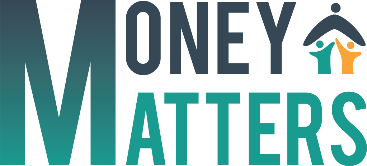 IO2: MÓDULO 5ATIVIDADE M5.3 Links/recursos de matemática útilDirigido a criançasJogos online em  muitos assuntos, incluindo matemática (Reino Unido) https://www.bbc.co.uk/bitesize/topics/zjkphbk/articles/zf4sscwGrátis por um mês - perguntas de matemática e explicações com monstros de brincar https://www.adaptedmind.com/Math-Worksheets.html?campaignId=893889055&gclid=EAIaIQobChMI0unl4cLw9gIVkuPtCh1csgmoEAEYASAAEgK28PD_BwE#glPuzzles semanais de matemática para crianças e famílias https://www.bbc.co.uk/bitesize/articles/zfpfp4jDirecionado para adultosPerguntas de teste aleatórias  https://www.test-questions.com/qts-skills-test-numeracy-10.phpTeste aleatório de 10 perguntas ligadas à venda de livros (Reino Unido) https://www.cgpbooks.co.uk/resources/cgp-s-free-online-10-minute-testsVerificação de competências para trabalhadores de cuidados de saúde (Reino Unido)  https://www.scie.org.uk/workforce/careskillsbase/files/skillschecks/18_usingnumbersincarework1.pdfTeste de matemática para  professores estagiários (Reino Unido) https://www.mathcentre.ac.uk/resources/uploaded/numeracy-professional-skills-test-1-questions.pdfTeste gratuito para avaliar as suas habilidades  de numeracia (Reino Unido) https://www.nationalnumeracy.org.uk/challenge/maths_practiceEscolha um tópico para praticar e nível fácil/ médio ou duro  de perguntas https://www.fibonicci.com/numeracy/ (Reino Unido) Dirigido a pais e filhosExercícios de literacia financeira para crianças e pais (americanos) https://www.incharge.org/financial-literacy/resources-for-teachers/financial-literacy-for-kids/Foco no  desenvolvimento infantil até aos 3 anos  (americano) https://www.zerotothree.org/resources/ 3117-math4littles-early-math-activities-for-two-and-three-year-old8 jogos de  matemática fáceis para crianças (americanas) https://www.parents.com/toddlers-preschoolers/development/intellectual/math-games-for-your-toddler Atividades para crianças (americanas) https://myboredtoddler.com/counting-activities-for-toddler